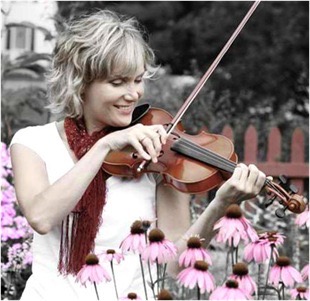 Kelli brings her crisp fiddling, Angelic voice and fiery step dance to all of her performances  Saturday, August 11, 2018      7:30 p.m.	St. Paul’s Presbyterian Church, 517 Main Street, Winchester	$20.00Advance ticket sales:  CUP OF JOE’SOR CALL 613-774-3565GOLD SPONSORS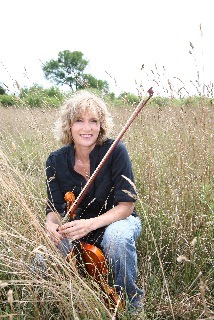 SILVER SPONSORSFood and Refreshments provided by St. Paul’s Ladies AidProceeds to be shared with House of LazarusDairyfest and St. Paul’sBRONZE SPONSORS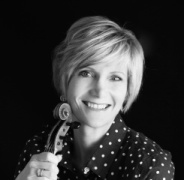 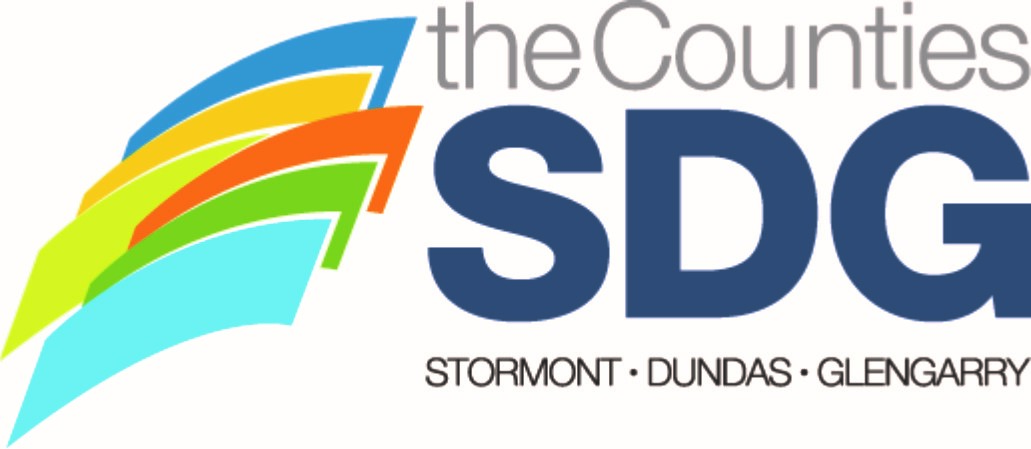 